MINTA:1.Napirend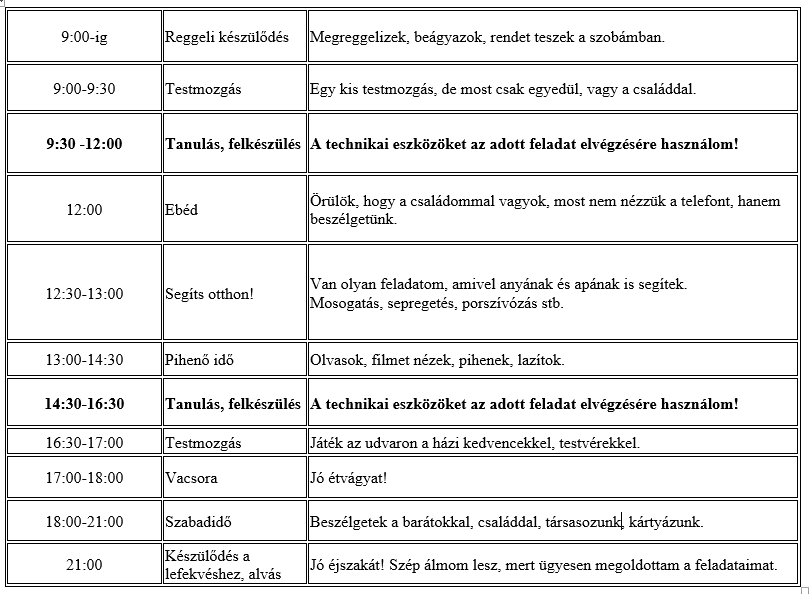 -2.-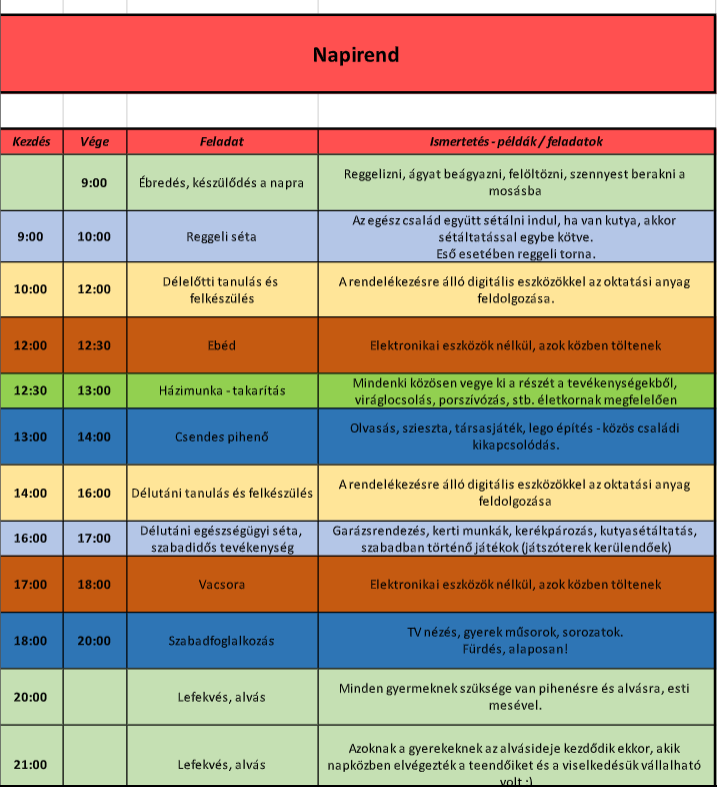 Jó munkát kívánok!